Структурное подразделение «Детский сад комбинированного вида «Аленький цветочек» МБДОУ «Детский сад «Планета детства» комбинированного вида»Краткосрочный проект на тему:«День космонавтики»                                Подготовила: Цыликова Н.Е.р.п. Комсомольский  2024г. Проблема:Незнание детьми российского праздника «День космонавтики», о космосе, космонавтах и первом полете Юрия Алексеевича Гагарина.Недостаточное внимание родителей к российскому празднику «День космонавтики».Цель проекта: Познакомить детей с российским праздником – День космонавтики, героями космоса.Задачи: - знакомство с праздником «День космонавтики», героями космоса, с первым полетом Юрия Гагарина;- расширить и углубить знания детей о космосе, дате первого полета Юрия Гагарина в космос, празднике День космонавтики;- развивать интерес, творческие способности.Вид проекта: краткосрочныйТип проекта: творческо-информационныйУчастники проекта: дети средней группы, педагоги, родители.Форма представления продукта:Выставка творческих работ детей и родителей на тему «Космические фантазии».Актуальность проекта:В период смены общественных информаций нарушается преемственностьпоколений в воспитании детей и прежде всего нравственного опыта. Детимало знают о празднике День космонавтики, почему он существует, и ктопервым совершил полет. Дошкольники не испытывают чувство гордости заРодину.Актуальность данного проекта обусловлена еще и тем, что космос – это обширная тема для исследовательской деятельности, которая вызывает интерес у детей как всё неведомое, непонятное. Комплексная работа в рамках проекта даёт возможность многосторонне развивать личность дошкольников: дети рисуют, лепят, конструируют, учатся считать, закрепляют геометрические фигуры. Предполагаемый результат: В ходе реализации проекта дети узнают много новой информации о космосе, о профессии космонавт, о празднике «День космонавтики». Мечты детей стать космонавтами не так актуальны в наше время. Разовьются умственные способности детей, которые проявятся в умении экспериментировать, анализировать, делать выводы.Появиться заинтересованность детей темой о космосе, их познавательной активности: вместе с родителями находят информацию по теме, рассказывают и делятся своими знаниями с другими детьми в детском садуЭтапы проекта1-й этап (подготовительный)Обозначение актуальности и темы будущего проектаПодбор и изучение методической литературыПостановка цели и задач.Работа с родителями по взаимодействию и реализации проектаРазработка проектаСоздание развивающей среды: подбор материала, атрибутов, иллюстрации и фотографии о космосе, художественной литературы, игр по данной теме.2-й этап (основной)Реализация проекта.Формы и методы работы:Опрос детей: «Какой праздник и почему отмечает наша страна 12 апреля?»Познавательные беседы: «Космос», «Первый космонавт на Земле», «Профессия — космонавт» Беседа – рассуждение «Что я могу увидеть в космосе!».Просмотр мультфильма по книге К. Булычева «Тайна третьей планеты».Игра «Разрезанные картинки» Пальчиковая гимнастика «5.4.3.2.1-пуск»,Дидактическая игра «Что есть в космосе».Самостоятельное художественное творчество.Подвижные игры «Ракета», «Космонавты», «Солнечный лучик», «Солнышко и дождик».Аппликация на тему: «Звездная фантазия»Рисование  «Космос»Конструирование «Космический корабль»Рассматривание альбома «Детям о космосе».Разгадывание загадок и чтение стихов о космосе. Сказка «У Солнышка в гостях»,2.Экспериментирование: 
• Как летит ракета (воздушный шарик)
• Невесомость ( вода, воздушный шарик)
• Магнитное притяжение (магнит)
• Отражение света (солнечные зайчики)
• Вращение Земли (глобус)
3-й этап (заключительный)Презентация проекта «Космос»Выставка творческих работ детей и родителей «Космические фантазии»Работа с родителями1. Информационная папка «День космонавтики».2. Беседа на тему «Расскажите детям о космосе».3. Наблюдение с детьми за звездами: яркость, размер, Полярная звезда, созвездия.4. Рассматривание вместе с детьми фотоматериала о космосе и космических кораблях, космонавтах.Итоги проектной деятельности:В ходе работы над проектом:расширены и систематизированы знания детей о российском праздника «День космонавтики», о космосе, космонавтах и первом полете Юрия Алексеевича Гагарина.Вывод: В ходе реализации проекта дети узнали много новой информации о космосе, о профессии космонавт, о празднике «День космонавтики». Появилась заинтересованность детей темой о космосе, их познавательная активность.        ПриложениеПознавательная беседа «Космос»Цель: сформировать у детей понятия «космос»;Задачи: выяснить, что есть в космосе; ввести понятия «звезды», «планеты»;воспитывать убеждение в ценности коллективного труда для достижения общей цели.Оборудование и материалы: картинки на космическую темуСодержание беседыЧто мы можем увидеть ночью и днем на небе? (Солнце, звезды, луну.) Все это находится в космическом пространстве. Слово «космос» означает «все на свете», а «Вселенная» — это все, что существует. Земля — часть Вселенной, так же как Солнце, Луна и все другие планеты. Звезды, облака газа и пыли — это тоже Вселенная.Ученые используют телескопы и космические автоматические станции для изучения космоса.На ночном небе мы видим звезды. Они очень разные и по размеру и температуре. Звезды — огненные шары, одни более горячие, другие — менее, поэтому и цвет у звезд разный. Самые горячие — белые, чуть менее горячие — голубые, потом желтые и красные.А какая звезда к нам ближе всего? Солнце — это звезда. Она считается самой близкой к нам звездой во Вселенной. Солнце — шар, состоящий из раскаленных ярко светящихся газов. Оно дает нашей планете свет и тепло, без него не было бы жизни на Земле. Вокруг Солнца кружатся планеты. У каждой планеты свой путь, называемый орбитой. Запомнить названия и очередность планет вам поможет «Астрономическая считалка» (Пальчиковая игра)На Луне жил звездочет,Он планетам вел подсчет.Меркурий — раз, Венера — два-с,Три — Земля, четыре — Марс.Пять — Юпитер, шесть — Сатурн,Семь — Уран, восьмой — Нептун,Девять — дальше всех — Плутон.Кто не видит — выйди вон.Ученые предполагают, что за Плутоном есть десятая планета. Но она еще не найдена. В Солнечной системе есть еще астероиды и кометы.Астероид — небольшое планета подобное небесное тело, движущееся по орбите вокруг Солнца.Комета — небольшое небесное тело, имеющее туманный вид. Оно состоит из каменных пород, льда и пыли. Когда комета приближается к Солнцу, у нее образуется светящийся хвост.Метеоры - явление, возникающее при сгорании в атмосфере Земли мелких космических частиц, например, осколков комет или астероидов. Метеоры еще называют падающими звездами.ПриложениеПознавательная беседа на тему «Первый космонавт на Земле»Цель: познакомить детей с первым человеком, полетевшим в космос;Задачи: воспитывать интерес к профессии космонавта;подвести детей к пониманию того, что космонавтом может быть только здоровый, образованный, настойчивый и бесстрашный человек;воспитывать в детях гордость за свою страну, любовь к своей Родине.Оборудование и материалы:Портреты Ю. Гагарина, В. Терешковой;Ход беседы12 апреля наша страна отмечает День Космонавтики. Этот праздник, прежде всего для космонавтов. Космонавты — люди, которые летают в космическое пространство на ракетах. А кто знает, кто был первым космонавтом, полетевшим в космос? (Ответы детей.)Юрий Алексеевич Гагарин родился 9 марта 1934 года. Детство Юрия прошло в деревне Клушино. Юрий Гагарин закончил с отличием училище летчиков. 12 апреля 1961 года с космодрома Байконур стартовал космический корабль «Восток». Когда Юрий Гагарин полетел впервые в космос, вся страна следила за его полетом, все люди волновались. И когда он приземлился, то все радовались. Люди выходили на улицы городов и устраивали праздник. Все гордились, что именно российский гражданин первым в мире полетел в космос. За этот подвиг Ю. А. Гагарину присвоено звание Героя Советского Союза. День полета 12 апреля был объявлен праздником – Днём космонавтики.После полете Ю. А. Гагарина в космосе побывало очень много космонавтов, среди них были и женщины. Первая в мире женщина – космонавт – Валентина Терешкова.Многие космонавты летали в космос не один раз. Сейчас совершаются совместные полеты космонавтов разных стран. Работа космонавтов, очень опасна. Труд их по достоинству оценила наша страна: все космонавты удостоены высоких наград.Хотите ребята, я вам расскажу об испытаниях, которые космонавты должны пройти на Земле. Представьте, если бы вас посадили в большой шар, и огромный великан стал бы перебрасывать его из одной руки в другую. Чтобы вы почувствовали при этом? А вот еще одно испытание – представьте, что вас посадили в кресло, пристегнули ремнями, и машина со страшной силой закружила бы это кресло: вверх, вниз, туда-сюда. А еще ребята, когда ракета взлетает, она очень дрожит. Чтобы привыкнуть к этому, космонавта сажают в вибромашину и начинается такая тряска, что зуб на зуб не попадает.Испытания серьезные. А почему же все космонавты справляются с ними, как вы думаете? (тренированные, занимаются спортом). Космонавт должен быть бесстрашным, почему? (люди не знают, с чем они могут столкнуться в космосе, исправна ли ракета). Чем занимаются космонавты в космосе? (проводят научные эксперименты, изучают поверхность Земли, уточняют прогноз погоды, обеспечивают радиотелевизионную связь).ПриложениеБеседа «Профессия – космонавт»Цель: расширить представления детей о космосе и космических полетах, познакомить с профессией космонавт.Дети играют. Вдруг в группу залетает ракета (воспитатель берет макет в руки).Воспитатель: Ой, ребята что это? Правильно ракета. А как вы думаете, для чего она нужна? Конечно, чтобы летать в космос.Воспитатель: А вы бы хотели стать космонавтами? Здорово, я так и думала.Воспитатель: Но в космонавты берут не всех. Ребята, как вы думаете, каких людей берут в космонавты? Правильно самых умных, самых смелых, самых здоровых.Воспитатель: Вы готовы пройти испытания, чтобы стать космонавтами? Ну, тогда моё вам первое задание. Игра «В космосе».Дети становятся в круг и, передавая макет ракеты, друг другу называют слова, относящиеся к космосу и всему, что с ним связано.Воспитатель: Молодцы, как много космических слов вы знаете. А теперь проверим вашу выносливость (игра «Держу равновесие»). Нужно будет простоять на одной ноге, а руки отвести в стороны. Приготовились, начали.Дети выполняют задание.Воспитатель: Вы, просто молодцы. Вас всех смело можно брать в космонавты.Воспитатель: Итак, ракета у нас есть, и мы смело можем отправиться в путешествие (ребята поднимают руки вверх и соединяют их в виде конуса). Начинаем с вами обратный отсчет, ведём счёт от 10 до 1.Воспитатель: Ура, мы взлетели! Ребята, предлагаю вам взглянуть в иллюминаторы. Что мы можем видеть из них в космосе? Правильно планеты.Воспитатель: Ребята, все планеты вращаются вокруг Солнца. Оно располагается в центре нашей солнечной системы.Воспитатель: Ребята, назовите мне, пожалуйста, планеты нашей солнечной системы. Помните, мы с вами учили стихотворение, давайте хором его вспомним.По порядку все планеты назовет любой из нас:Раз – Меркурий,два – Венера,три – Земля,четыре – Марс!пять – Меркурий,шесть – Сатурн,семь – Уран,восьмой – Нептун.И девятая планета — под названием Плутон!Воспитатель: Ребята, а как звали первого в мире космонавта? Правильно, Юрий Алексеевич Гагарин.Воспитатель: Он совершил свой первый полет 12 апреля 1961 года, это было очень давно. И тогда всё люди нашей страны гордились этим событием.Воспитатель: О, нашем первом космонавте писали много стихов, вот послушайте одно из них.Юрий ГагаринАвтор: Владимир СтепановВ космической ракете,С названием "Восток"Он первым на планете,Подняться к звёздам смог.Поёт об этом песниВесенняя капель:Навеки будут вместеГагарин и апрель.Воспитатель: Ребята, о чём это стихотворение? Правильно о Ю. Гагарине, о его первом полете. А как называлась эта ракета? Молодцы, вы внимательно слушали «Восток».Воспитатель: Мы с вами должны гордиться, что живем в стране, гражданин которой совершил первый полет в космос.Воспитатель: А сейчас я предлагаю вам сделать зарядку. Ведь для космонавтов очень важно поддерживать хорошую физическую форму. Начнём? Поехали.Воспитатель читает стихотворение и выполняет упражнения, ребята повторяют упражнения за воспитателем.Чтоб ракетой управлять,Нужно смелым, сильным стать.Cлабых в космос не берут,Ведь полет — не легкий труд!Не зевай по сторонам,Ты сегодня — космонавт!Продолжаем тренировку,Чтобы сильным стать и ловким.Воспитатель: Ребята, в свой первый полет Юрий Гагарин сделал круг вокруг Земли. Давайте пролетим над нашей планетой и посмотрим, что же он видел из своего иллюминатора. Земля вращается вокруг Солнца, так же как и все другие планеты, и одновременно вокруг себя, когда Солнце освещает одну сторону, здесь светло, а с противоположной стороны темно, ночь.Воспитатель: Мы видим на этих фото нашу планету Земля. Ребята, собой представляет наша планета, что вы можете рассказать о ней, глядя на эти фотографии? Правильно, она круглая. А какие цвета мы здесь видим? Голубой в основном. А что это такое голубое на нашей планете, как вы думаете? Правильно, это вода, моря и океаны.Воспитатель: Как вы думаете, а что из космоса видится на нашей планете зеленым и коричневым? Правильно, это леса и горы. Молодцы, ребята.Воспитатель: Ребята, наша с вами планета Земля уникальна, только на ней из всех планет солнечной системы есть жизнь.Воспитатель: У нашей с вами планеты есть спутник, который называется Луна.Воспитатель: У Луны есть одна особенность: она каждый день меняет свой вид. То она видна нам как буква «С», то похожа на блин, то снова превращается в букву «С». Это происходит из-за того, что наша планета Земля все время вращается, и из-за ее вращения нам видна то вся Луна (когда Солнце ее освещает), то ее частичка (когда Земля заслоняет Луне свет Солнца).Воспитатель: Время быстро пролетело, и нам пришла пора возвращаться на Землю. Приготовились (дети поднимают руки над головой, соединяя их, делая как бы конус ракеты) и полетели (дети двигаются за воспитателем в раздевалку, приземление на Землю происходит там).Воспитатель: Ребята, поздравляю вас с успешным возвращением на Землю.ПриложениеПодвижные игры«Космонавты»Игра проводится под сопровождение музыкального руководителя.Цель: развитие подражания движениям и речи взрослого – повторение звука «У».- Запускаем мы ракету «У-У-У!»: Руки над головой в форме конуса,- Завели моторы «Р- р- р»: движение по кругу друг за другом- Загудели: «У-у-у!»: Руки расставили в стороны.- На заправку полетели: присели - руки вперёд, заправились – руки опустили.Игра повторяется несколько раз по желанию детей.«Ракетодром»Дети раскладывают обручи по кругу, свободно бегают вокруг обручей и произносят слова:Ждут нас быстрые ракетыДля полётов по планетам.На какую захотим,На такую полетим!Но в игре один секрет –Опоздавшим места нет!Воспитатель убирает несколько обручей. Игра повторяется, пока не останется один обруч.                                                                                                          Приложение                           Дидактическая игра « Найди ракеты» Цель: - Учить ориентироваться в замкнутом пространстве (помещении кабинета), находить и располагать игрушки по инструкциям педагога.- Развивать зрительный поиск в макропространстве, закреплять знание основных предлогов, характеризующих местоположение предметом.Ход игры: Педагог предлагает детям найти 4 ракеты, расположенные в разных местах кабинета и рассказать, где находятся ракеты, используя пространственные предлоги.ЗагадкиБродит одинокоОгненное око.Всюду, где бывает,Взглядом согревает.(Солнце)Не месяц, не луна, не планета, не звезда,По небу летает, самолёты обгоняет.(Спутник)Волчок, волчок,Покажи другой бочок,Другой бок не покажу,Я привязанный хожу.(Луна)У бабушки над избушкойВисит хлеба краюшка.Собаки лают, достать не могут.(Месяц)В космосе сквозь толщу летЛедяной летит объект.Хвост его - полоска света,А зовут объект…(Комета)Эта межзвёзднаяВечная странницаВ небе ночномТолько–только представитсяИ улетаетНадолго потом,Нам на прощаньеМерцая хвостом.(Комета)Чтобы глаз вооружитьИ со звёздами дружить,Млечный путь увидеть чтобНужен мощный (телескоп)У ракеты есть водитель,Невесомости любитель.По-английски: «астронавт»,А по-русски (космонавт)Астроном — он звездочёт,Знает все наперечёт!Только лучше звёзд виднаВ небе полная … (Луна)В телескоп скорей взглянитеОн гуляет по орбите.Там начальник он над всеми,Больше всех других планет.В нашей солнечной системеНикого крупнее нет.(Юпитер)Все планеты с полюсами,Есть экватор у любой.Но планеты с поясамиНе найдете вы другой.В этих кольцах он один,Очень важный господин.(Сатурн)В небе я свечусь нередко,Ваша ближняя соседка.Я Меркурию сестра,И на мне всегда жара.(Венера)Это красная планетаПо соседству с нами.Он зимой и даже летомМёрзнет надо льдами.Странно, что не говори,-Лёд не сверху, а внутри.(Марс)Вот планетам младший брат,По размеру маловат.К солнышку всех ближе он,Потому и раскалён.(Меркурий)Эти звёздочки, как искры,Падают и гаснут быстро.Зажигают среди ночиВ небе звёздный дождик,Словно эти огонёчкиРисовал художник.(Метеориты)Бежать, бежать — не добежать,Лететь, лететь — не долететь.(Горизонт)ПриложениеБеседа-рассуждение «Что я могу увидеть в космосе?»Задачи:• Закрепить у детей представление о звёздах, планетах солнечной системы.• Развивать у детей воображение, умение обосновывать своё желание, высказывать свои предположения и догадки, доказывать или опровергать выдвинутую гипотезу.• Воспитывать уважение к мнению других детей, умение слушать.Ход беседы:Воспитатель показывает детям плакат с изображением солнечной системы.Как вы думаете, что это? (Солнечная галактика, космос, вселенная) Почему вы так решили? (Тут есть звёзды, планеты, кометы)Это макет Солнечной системы, та часть Вселенной, где находится наша планета Земля. А что такое космос? (Это вселенная)Весь необъятный мир, который находится за пределами Земли, называется космосом или Вселенной. Как вы думаете, у космоса есть начало и конец? (ответы детей)Космосу, или Вселенной, нет конца и предела. Вселенная заполнена бесчисленным количеством звёзд. Комет, планет и других небесных тел. В космосе носятся тучи космической пыли и газа. Но чего в космосе нет? (воздуха) Как вы думаете, планеты, звезды, неподвижны? (ответы детей)Во Вселенной нет ни одного небесного тела, которое бы стояло на месте. Все они движутся с огромной скоростью по своему пути. Слово «космос» обозначает «порядок», «строй».А вы хотели бы полететь в космос? (да) Что именно вы хотели бы увидеть в космосе, где побывать и почему именно там? (ответы детей) Какая из планет вас привлекает и почему? (ответы детей)В космосе тихо, одиноко, холодно. А как вы думаете, есть ли ещё в космосе планеты, на которых живут люди? (ответы детей)Я предлагаю вам совершить небольшое путешествие по космическим просторам.Физкультминутка«Путешествие на Луну».Если очень постараться, ноги на ширине плеч, наклоны вправо,Если очень захотеть, влево;Можно на небо подняться ноги слегка расставлены, руки на поясе,И до солнца долететь. Подняться на носках верх-вниз;И всерьёз, не понарошку  и. п. то же, повороты влево-вправо;Познакомиться с Луной,Погулять на ней немножко ходьба на месте.И вернуться вновь домой.Итак, занимайте места в нашей космической ракете у иллюминаторов. Взлетаем. Держим курс на Луну (воспитатель включает слайд-программу «Луна»)Что такое Луна? Луна – не звезда и не планета. Она спутник Земли, большой каменный шар, который в несколько раз меньше Земли. Луна – самое близкое к Земле небесное тело. На её поверхности можно увидеть светлые пятно – это лунные моря, на самом деле в них нет ни капли воды. На Луне нет воздуха. Вся поверхность Луны покрыта толстым слоем космической пыли. Луна светит потому, что её освещает Солнце. Луна движется вокруг Земли и обходит её кругом один раз за месяц. Как вы думаете на Луне можно жить? Почему? (ответы детей)Облетаем Луну и видим летящую комету.Что такое комета? Кометы – небесные путешественницы. Это огромные глыбы из камня и льда. Иногда их за это называют «Грязными снежками». Они «живут» очень далеко от Солнца, дальше самых дальних планет. Многие только раз появляются вблизи Солнца и навсегда исчезают в глубинах космоса. Когда комета приближается к Солнцу, её можно увидеть на небе даже без бинокля и телескопа, потому что у неё появляется светящийся хвост. Солнце нагревает комету, замёрзшие газы и лёд начинают испаряться и тянутся за кометой как хвост.Но вот полёт подошёл к концу, заканчивается топливо, и мы возвращаемся назад. Какое интересное путешествие у нас получилось!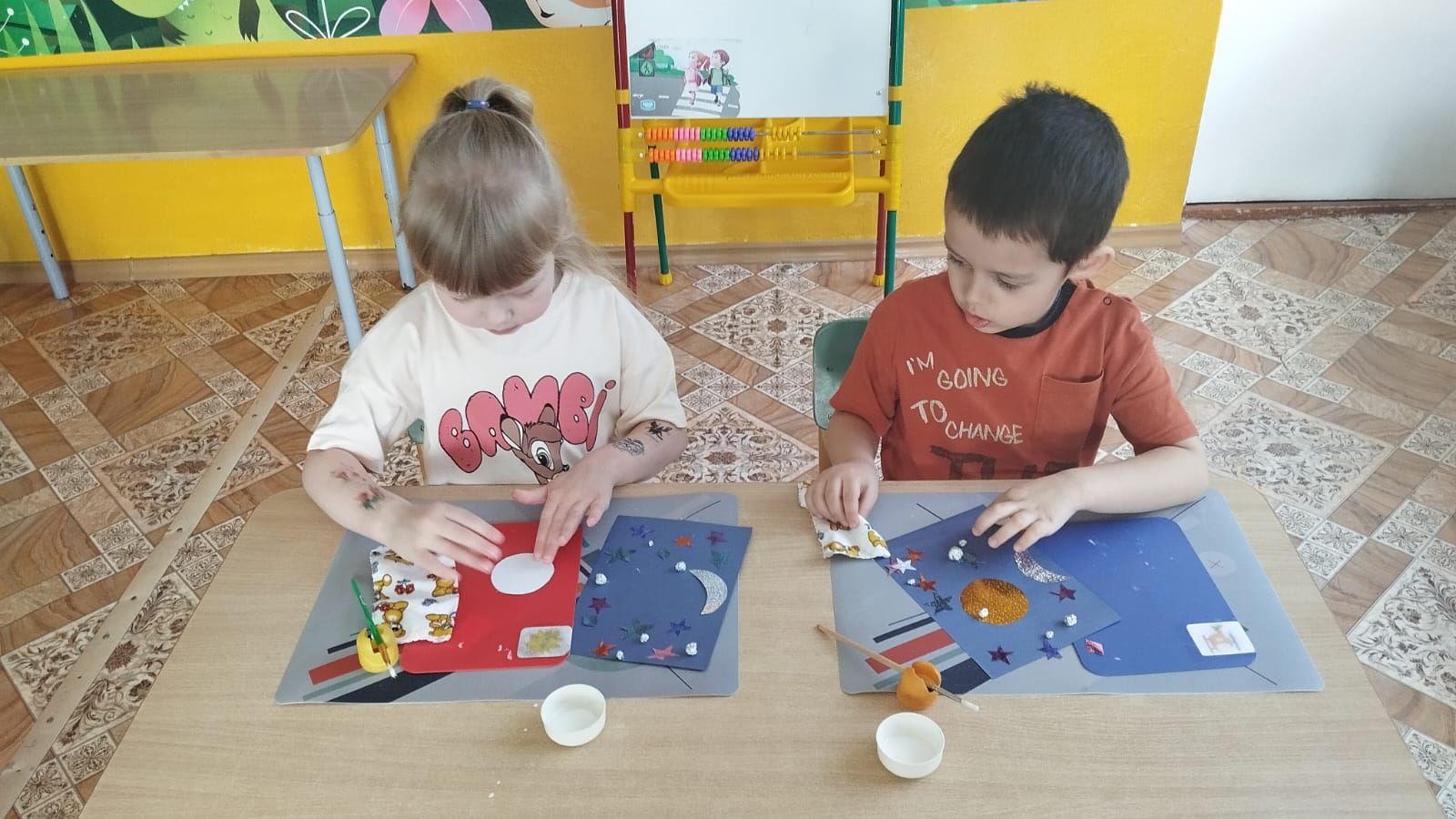 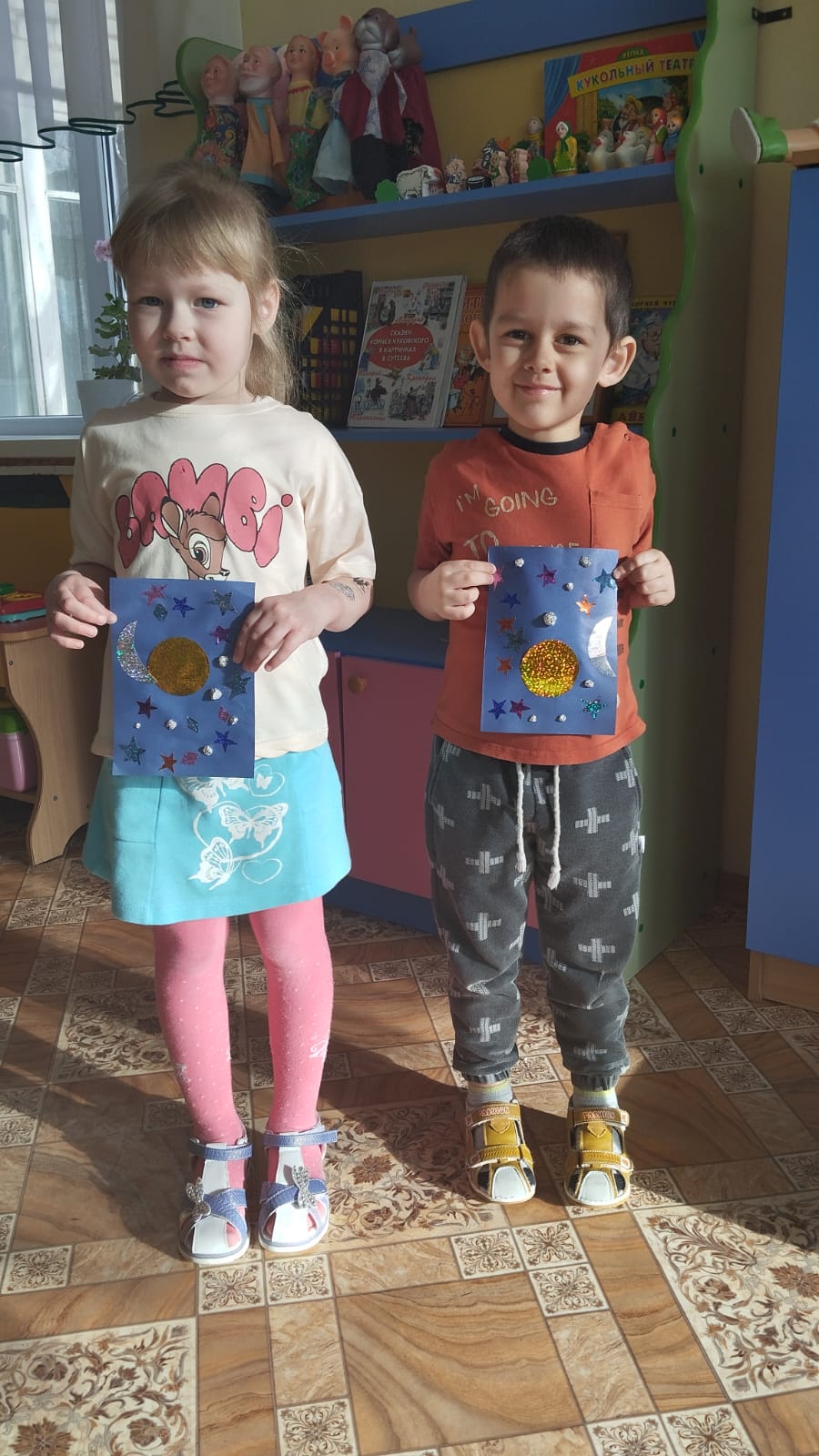 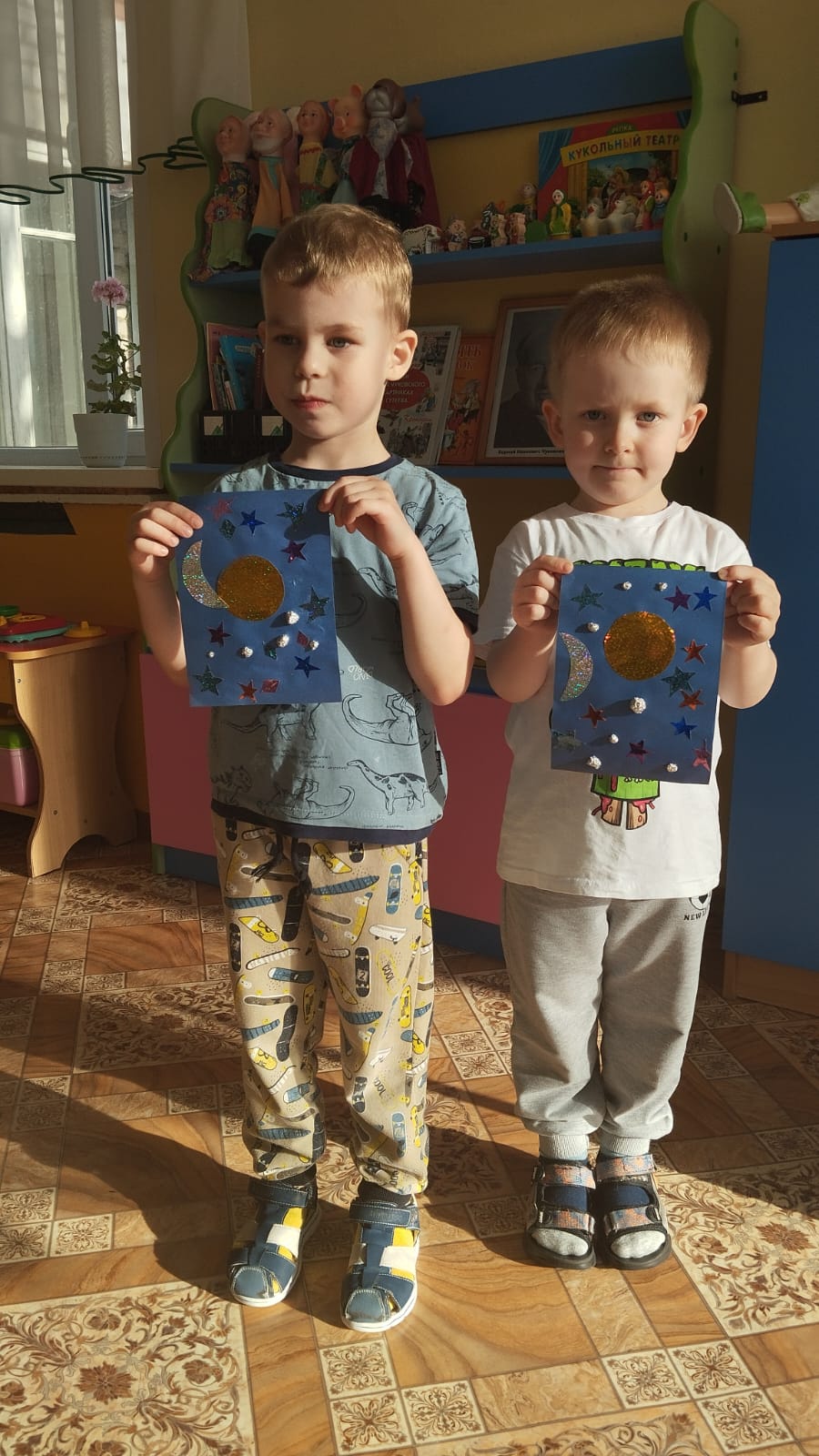 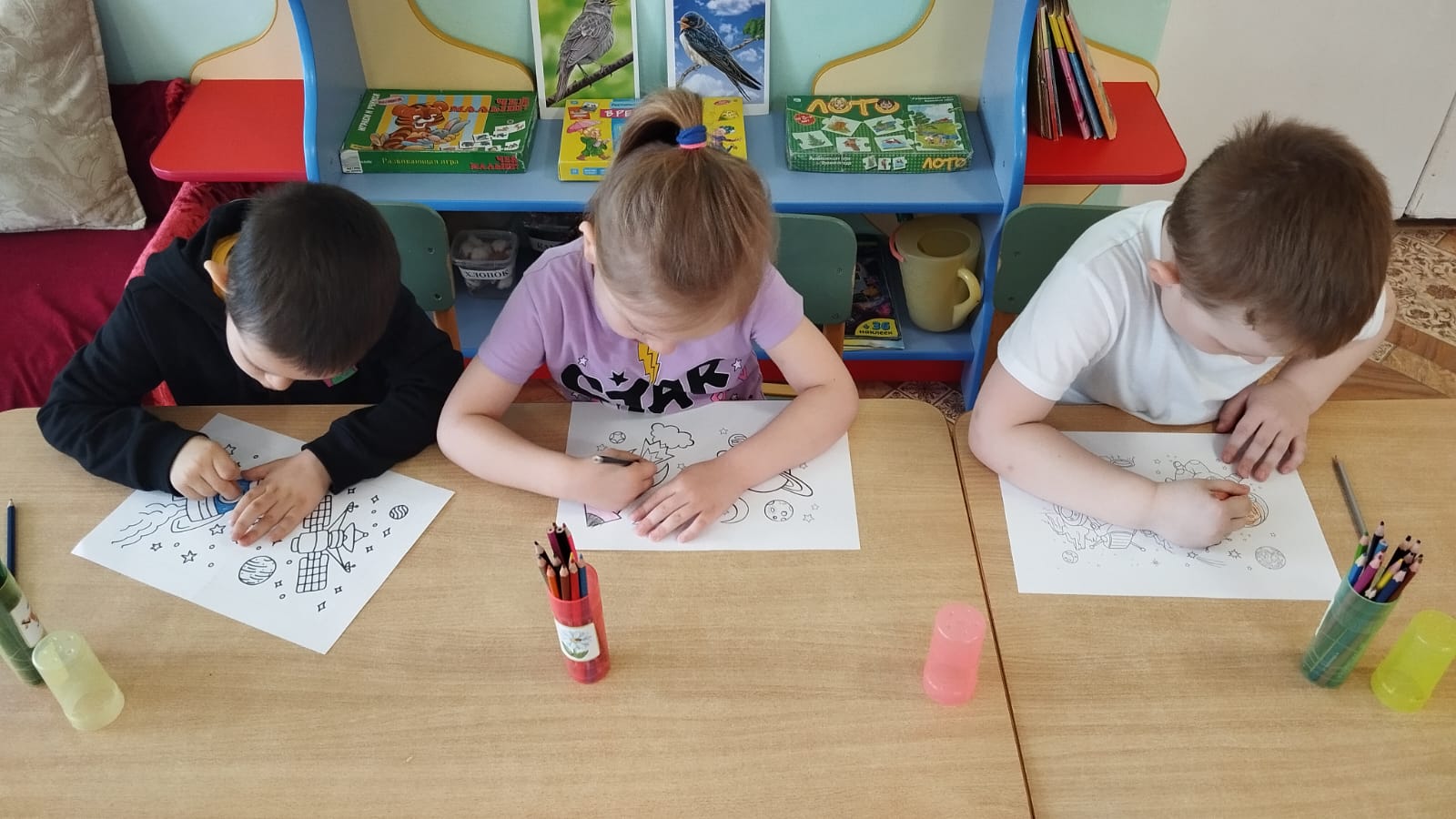 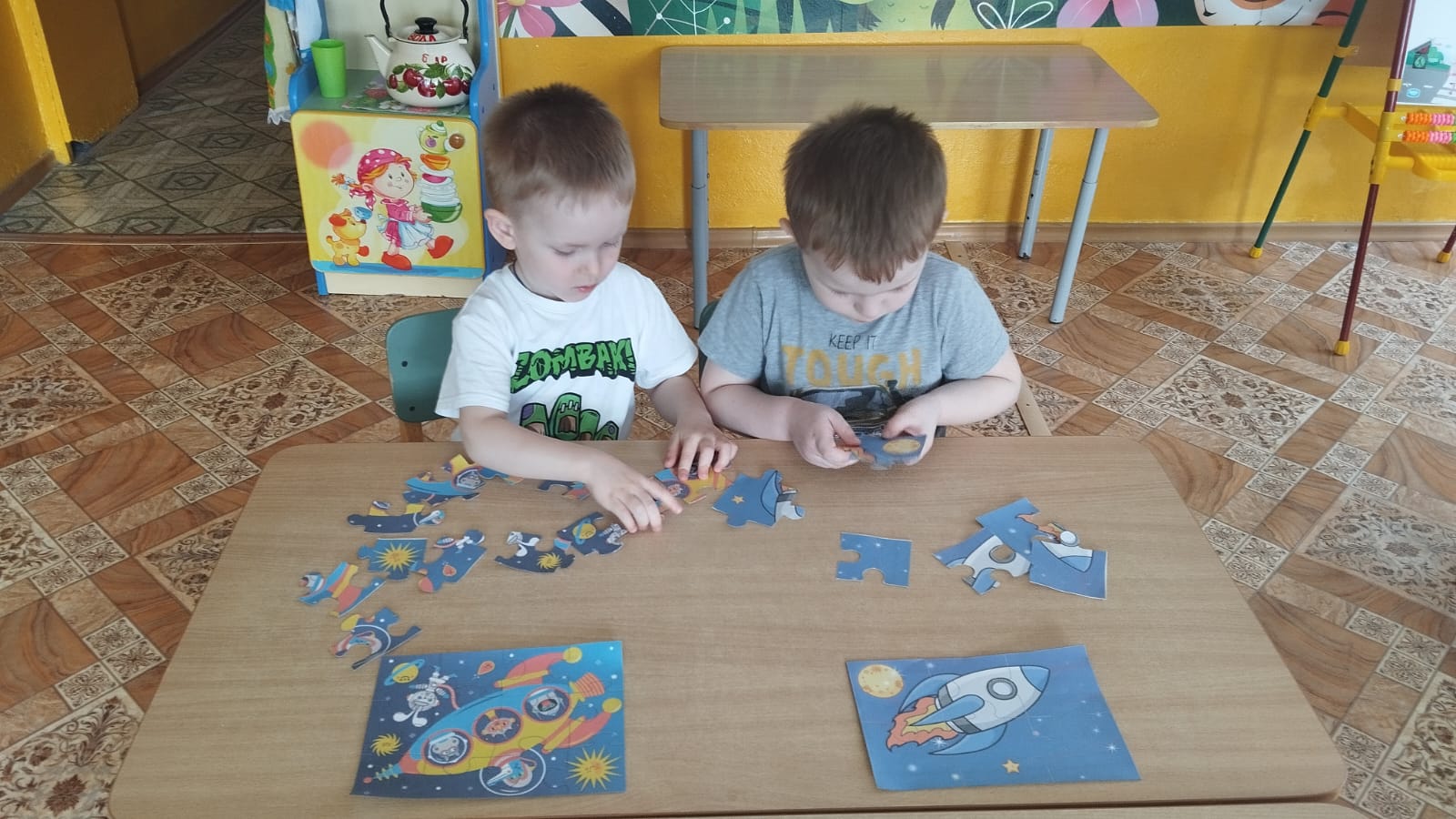 